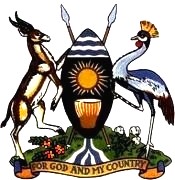 REPUBLIC OF UGANDASTATEMENTBY MARY NAMONO KIBERE OF THEPERMANENT MISSION OF UGANDA TO THE UNITED NATIONS IN GENEVAAT THE THE 4TH UNIVERSAL PERIODIC REVIEW OF UAEAT 43RD SESSION OF THE UPR WORKING GROUP MONDAY, 08 MAY 2023GENEVA[Please check against delivery]Thank you, Mr. President,We warmly welcome the delegation from the United Arab Emirates to Geneva and congratulate the Government of UAE on the presentation of 4th her UPR Report.In the spirit of constructive dialogue, we would like to make 3 recommendations.Continue to strengthen national mechanisms to ensure equality for all and eliminate all forms of discrimination including at workplaces.Put in place policies to increase the percentage of women in government leadership roles.Strengthen measures to protect the rights of migrant workers.We, our Emirate brothers and sisters successfully review.Thank you! 	